МУНИЦИПАЛЬНОЕ УЧРЕЖДЕНИЕ«УПРАВЛЕНИЕ ОБРАЗОВАНИЯ»ЭЛЬБРУССКОГО МУНИЦИПАЛЬНОГО РАЙОНАКАБАРДИНО-БАЛКАРСКОЙ РЕСПУБЛИКИ361624, Кабардино-Балкарская Республика, город Тырныауз, проспект Эльбрусский, №-39Тел.4-39-25, e-mail:ruelbrus@yandex.ruПРИКАЗ «27» ноября 2020 г. 	г.п. Тырныауз                                             № 56О проведении муниципального этапа Интеллектуального марафонаВ целях развития идей системы начального образования, выявления и поддержки одаренных детей, обмена опытом учителей начальных классов, использующих инновационные методы в своей работе,ПРИКАЗЫВАЮ:Утвердить Положение о проведении муниципального этапа Интеллектуального марафона – 2020 (Приложения 1)Провести муниципальный этап «Интеллектуальный марафон» 17 декабря 2020 г для обучающихся 2-х, 3-х, 4-х классов.Место проведения МОУ ДО «Центр развития творчества детей и юношества» им. М.Х. Мокаева г. Тырныауз в 10 ч.00 мин.Утвердить состав муниципального оргкомитета с правами жюри (Приложение №2).Руководителям ОО района обеспечить:- своевременную доставку участников Марафона;- охрану здоровья и соблюдения безопасности во время переездов,      связанных с проведение Марафона. 5. Установить квоту для участия в муниципальном этапе марафоне: от каждой школы по 3 человека (победитель и призеры школьного этапа).   6.  Директору МКУ ДО «ЦРТД и Ю им. М.Х. Мокаева» Эльбрусского    муниципального района Мисировой Ф.М. обеспечить соблюдение мер, направленных на минимизацию последствий распространения коронавирусной инфекции (Приложение №3).      7. Главному бухгалтеру РУО (Черкесовой М. Р.) обеспечить своевременное финансирование расходов, связанных с организацией и проведением муниципального Марафона.     6. Контроль за исполнением данного приказа возложить на методиста РУО Беккиеву М.И.Начальника  Управления  образования              Н.М. АтакуеваИсп. методист Управления образования Беккиева М.И.Приложение №1«УТВЕРЖДАЮ»                                                           Начальник управления образования                                                                  Эльбрусского муниципального района                                                           ___________________Н.М. АтакуеваПриказ № _ от «26» ноября 2020 годаПОЛОЖЕНИЕ
О РАЙОННОМ ИНТЕЛЛЕКТУАЛЬНОМ МАРАФОНЕ
НА 2020 - 2021 УЧЕБНЫЙ ГОДОбщие положения      Настоящее положение определяет статус, цели и задачи районного «Интеллектуального марафона» дляобучающихся  начальной школы, порядок его проведения.        Марафон проводится с целью развития идей системы начального образования, выявления и поддержки одаренных детей, обмена опытом учителей начальных классов, использующих инновационные методы в своей работе.                                                              Цели и задачи марафонаВыявлять наиболее способных для дальнейшей их поддержки, оказания посильной помощи в полном раскрытии их возможностей.Активизировать деятельность школ для дальнейшего интеллектуального развития обучающихся начальных классов.Способствовать обмену опытом и повышению квалификации преподавателей.Создавать условия для обогащения содержания образования в начальной школе,  обеспечивающие многообразие видов деятельности обучающихся.Поощрять самостоятельную деятельность обучающихся начальных классов по получению знаний.Порядок и сроки проведения Марафона    Второй этап Марафона (муниципальный) проводится 17 декабря 2020 г.в 10 часов в МОУ ДО «Центр развития творчества детей и юношества» им. М.Х. Мокаева г. Тырныауз в 10 ч.00 мин.Задания Марафона объединяют материал по курсам литературного чтения, русского языка, математике, окружающего мира.Участники МарафонаВ Марафоне принимают участие по 3 обучающихся каждой параллели со 2 по 4 класс – абсолютные победители и призеры школьного этапа Марафона.Руководство, методическое обеспечение и жюри МарафонаОбщее руководство Марафоном осуществляет районный оргкомитет, который:- формируется РУО Эльбрусского муниципального района из числа представителей работников РУО;- утверждается приказом начальника РУО;- определяет сроки, формы и порядок проведения второго этапа Марафона;- анализирует итоги Марафона на первом и втором этапе и готовит материалы для отчета.На период проведения второго этапа Марафона  создается районное жюри, которое:- определяет критерии оценки работ;- проверяет и оценивает работы участников Марафона;- знакомит участников Марафона с результатами проверки работ;- определяет победителей и призеров второго этапа Марафона.                     Подведение итогов Марафона и награждение победителейПобедители и призеры, а также победители в номинациях по предметам Марафона награждаются дипломами.     По итогам Марафона Управление образования администрации Эльбрусского муниципального района в установленном порядке представляют к награждению учителей, подготовивших призеров.	Приложение №2«УТВЕРЖДАЮ»                                                           Начальник управления образования                                                                  Эльбрусского муниципального района                                                           ___________________Н.М. АтакуеваПриказ № _ от «26» ноября 2020 годаСостав районного оргкомитета по проведению МарафонаАтакуева Н.М. –      председатель оргкомитетаБеккиева М.И.-        зам. председателя2 классКозлова Е.С. (МОУ «Лицей №1» г.п. Тырныауз) -     член оргкомитетаЭдокова Ш.Ж. (МОУ «СОШ №3» г.п. Тырныауз) -    член оргкомитетаБахтиева С.Л. (МОУ «Гимназия №5» г.п. Тырныауз –  член оргкомитета 3 классЭдокова Л.Х. (МОУ «Лицей №1» г.п. Тырныауз -     член оргкомитетаКайчуева О.Ю. (МОУ «СОШ №3» г.п. Тырныауз) – член оргкомитетаЛукьянская Н.Л. (МОУ «Гимназия №5» г.п. Тырныауз) -  член оргкомитета4 классМирзоева Н.Ю. (МОУ «Лицей №1» г.п. Тырныауз) -    член оргкомитетаПятакова Ю.В. (МОУ «СОШ №3» г.п. Тырныауз) -  член оргкомитетаРюмина Н.Ю. (МОУ «СОШ №6» г.п. Тырныауз) -  член оргкомитетаПриложение №3«УТВЕРЖДАЮ»                                                           Начальник управления образования                                                                  Эльбрусского муниципального района                                                           ___________________Н.М. АтакуеваПриказ № _ от «26» ноября 2020 годаРекомендациипо проведению мероприятий, направленных на минимизацию последствий распространения коронавирусной инфекции, при проведении муниципального этапа Интеллектуального марафонаПровести генеральную уборку с применением дезинфицирующих средств по вирусному режиму мест проведения до начала Интеллектуального марафона и после завершения.2. При проведении Интеллектуального марафона в  общеобразовательных  организациях при входе в здание обеспечить проведение обязательной термометрии с использованием бесконтактных термометров с целью выявления  и недопущения  обучающихся  и   персонала   с   признаками   респираторных заболеваний.3. Установить npи входе в здание дозаторы с антисептическим средством для обработки рук.Исключить скопление детей в зоне рекреации.В местах проведения олимпиады обеспечить социальную дистанцию между обучающимися не менее 1,5 метров, зигзагообразную рассадку за партами (по 1 человеку).6. Предусмотреть возможность оснащения помещений для проведения Интеллектуального марафона оборудованием для обеззараживания воздуха, предназначенным для работы в присутствии детей.Обеспечить персонал, присутствующий на Интеллектуальном марафоне, средствами индивидуальной защиты (маски и перчатки).Организовать питьевой режим с использованием воды в емкостях промышленного производства, в том числе через установки с дозированным розливом воды (кулеры, помпы и т.п.), обеспечив достаточное количество одноразовой посудой и проведение обработки кулеров и дозаторов.МуниципальнэIуэхущIапIэКъэбэрдей-БалъкъэрРеспубликэми Эльбрус муниципальнэкуейм щIэныгъэмкIэ и управленэ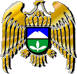 Муниципал учреждениеКъабарты-МалкъарРеспубликаныЭльбрус муниципал районнубилимбериууправлениясы